ŠTIRIKOTNIKI 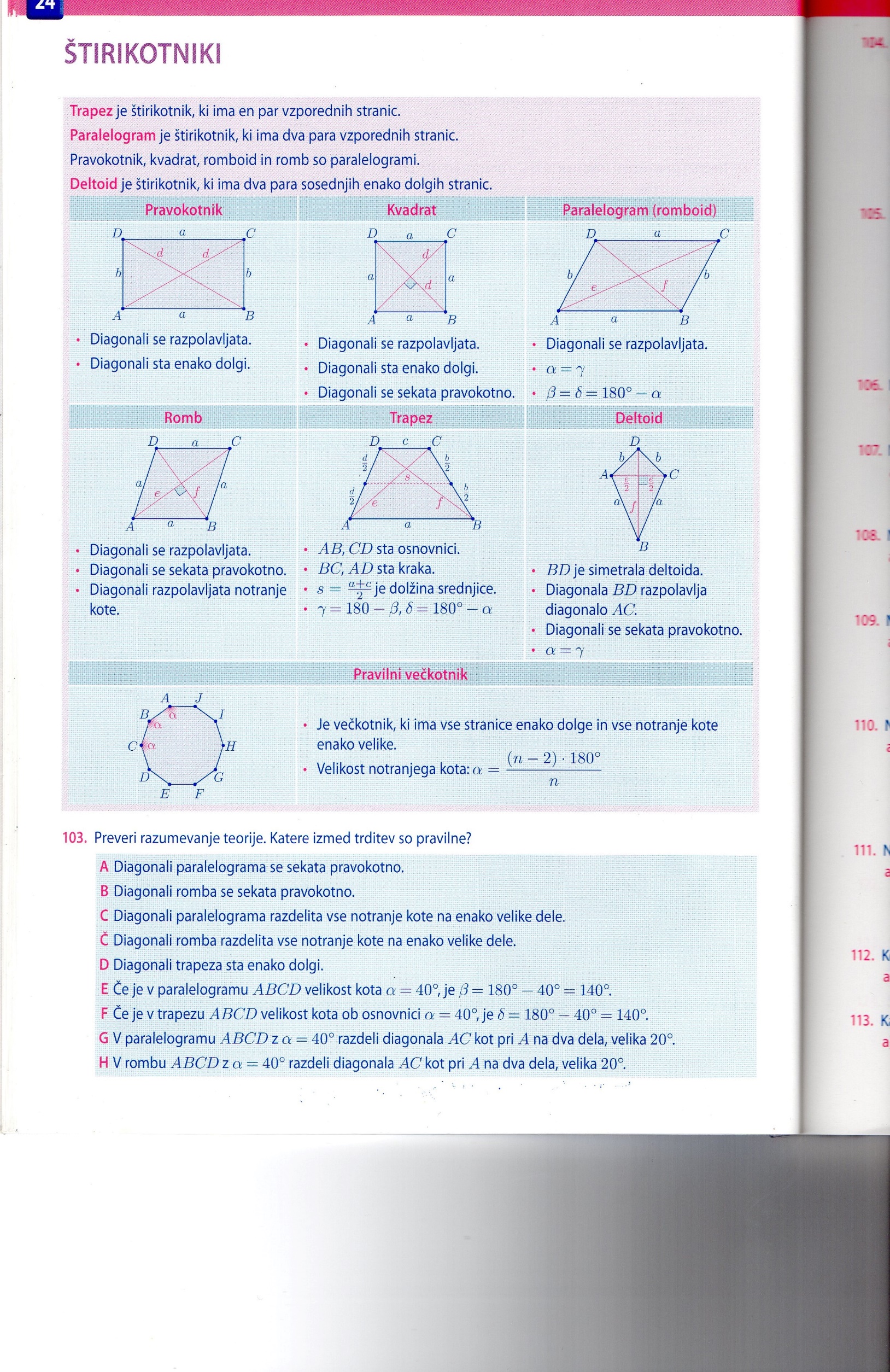 